Załącznik 1VII Ogólnopolskie Biennale GrafikiWarsztatowej Dzieci i Młodzieży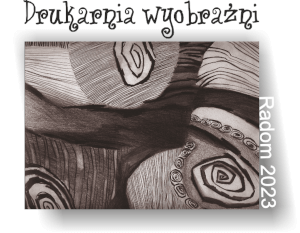 Karta zgłoszenia pracy na biennaleVII Ogólnopolskie Biennale GrafikiWarsztatowej Dzieci i MłodzieżyKarta zgłoszenia pracy na biennaleVII Ogólnopolskie Biennale GrafikiWarsztatowej Dzieci i MłodzieżyKarta zgłoszenia pracy na biennaleVII Ogólnopolskie Biennale GrafikiWarsztatowej Dzieci i MłodzieżyKarta zgłoszenia pracy na biennaleImię i nazwisko autora pracyWiekImię i nazwisko autora pracyWiekTytuł pracy, rok wykonaniaTytuł pracy, rok wykonaniaTytuł pracy, rok wykonaniaTytuł pracy, rok wykonaniaTechnika graficznaTechnika graficznaTechnika graficznaTechnika graficznaNazwa , adres, kontakt placówki macierzystejNazwa , adres, kontakt placówki macierzystejNazwa , adres, kontakt placówki macierzystejNazwa , adres, kontakt placówki macierzystejImię i nazwisko nauczyciela prowadzącegoImię i nazwisko nauczyciela prowadzącegoImię i nazwisko nauczyciela prowadzącegoImię i nazwisko nauczyciela prowadzącego